附件1：新疆大厦位置示意图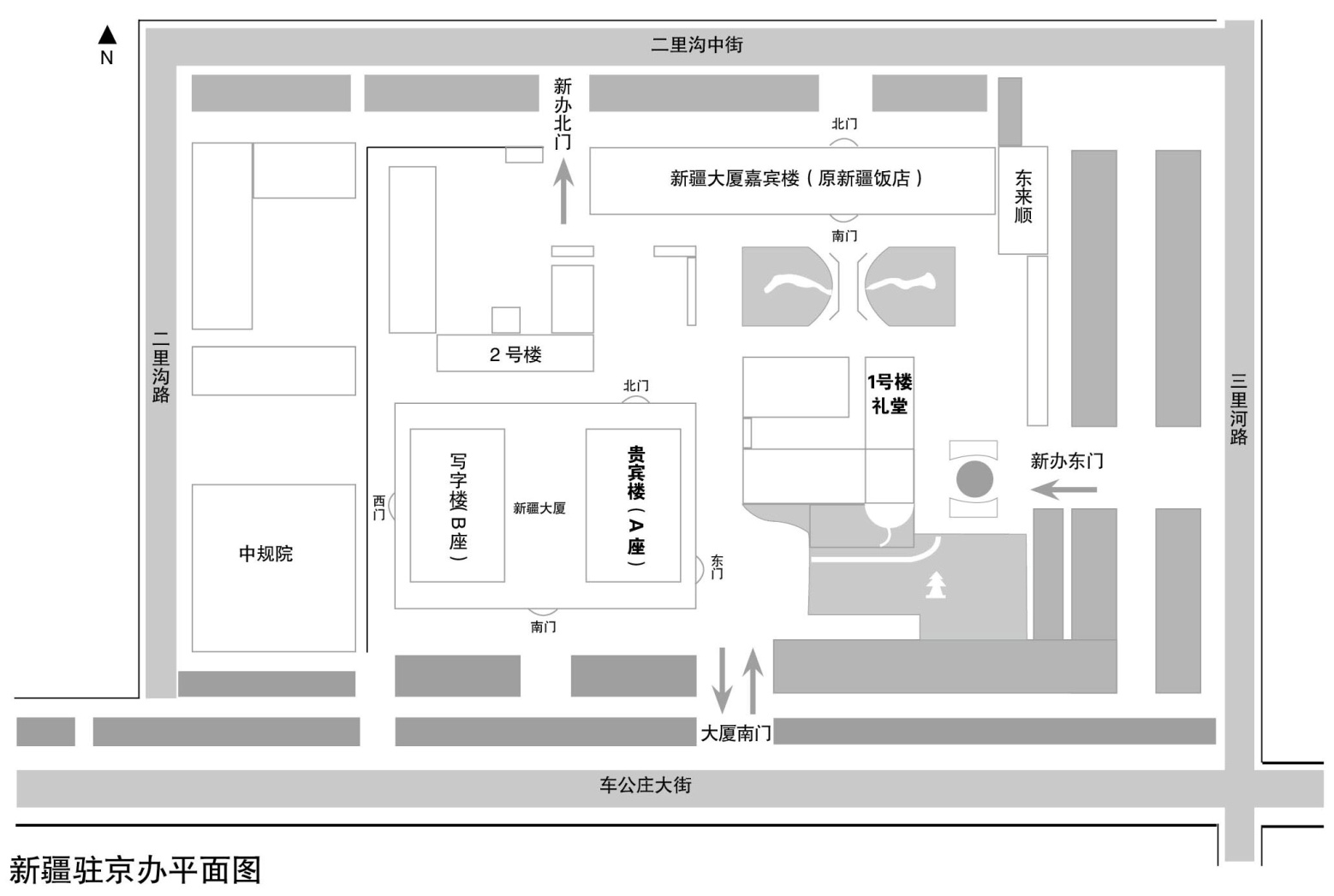 